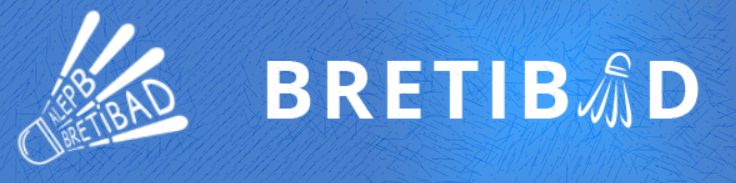 vous accueille pour de son tournoi les 21 & 22 janvier 2023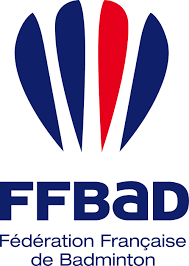 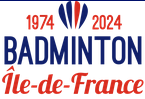 Lieu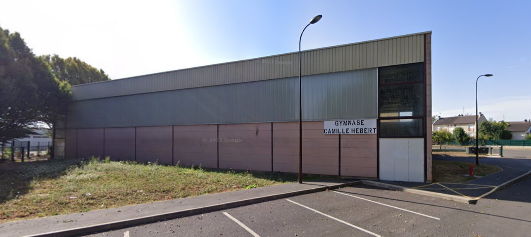 Gymnase Camille Hébert Allée des martyrs Irlandais 91220 Brétigny-sur-Orge Tél. : 01 60 84 04 25HorairesSamedi 21 janvier 2023 de 7h30 à 23h00 
(SIMPLES et MIXTE) Dimanche 22 janvier 2023 de 7h30 à 19h00 
(DOUBLES – DH/DD)Date limite d'inscription23 décembre 2022 Tirage au sort06 janvier 2023Séries3 séries déterminées en fonction du CPPHTableauxSH SD DH DD DXTous les tableaux se joueront avec une phase en poule suivie d'une phase à élimination directe2 tableaux max. / joueursTarifs14€ (1 tableau) et 20€ (2 tableaux)InscriptionUniquement en ligne sur https://badnet.fr/tournoi/public/informations?eventid=17179VolantsRSL Tourney 4Hébergement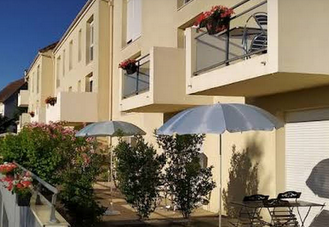 Résidence Carouge APPARTHOTEL :
 34, rue de l’Orge – BRÉTIGNY SUR ORGE – 01 60 84 78 25 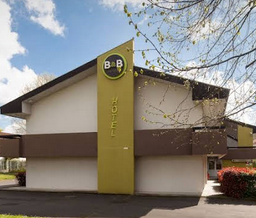 B&B : sortie 42, La Francilienne, zone des Champcueils BRÉTIGNY SUR ORGE - 08 92 78 80 22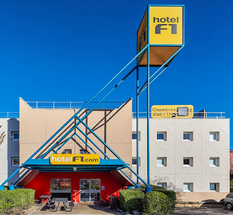 Formule 1 : Lieu-dit Les Champcueils, Rte de Champcueils BRÉTIGNY SUR ORGE - 08 91 70 51 99 RestaurationLes BRETIGIRLS and BRETIBOYS reprennent également du service ... gastronomiquement parlant. BRETICROQS, BRETIDOGS, BRETICREPES, et BRETISOURIRES pas en option, seront de retour. Partenaire techniqueUn stand technique sera aussi disponible pendant toute la durée de la compétition pour vos achats compulsifs ou de circonstance (cordage, raquettes, articles de sport, volants…). 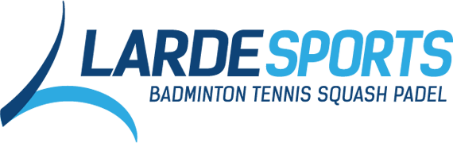 Plus d'infosUne question à poser ou simplement le souhait de profiter de BRETIBAD pour vous rapprocher autour d’une passion commune pour le BADMINTON, une adresse s’impose, http://bretibad.fr , le site référence du Badminton... à Brétigny sur Orge, ainsi que la Page FACEBOOK du club (https://www.facebook.com/bretibad), et donc toutes les dernières infos concernant le tournoi. 